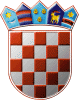 REPUBLIKA HRVATSKAGRADSKO IZBORNO POVJERENSTVOGRADA NOVSKEKLASA: 013-03/19-01/3	URBROJ:	2176/04-03-19-3NOVSKA, 16. travnja 2019.Na osnovi članka 19., članka 20. stavka 1. podstavka 1. i stavka 4. te članka 41. točke 4 Zakona o izboru vijeća i predstavnika nacionalnih manjina ("Narodne novine", broj 25/19), Gradsko izborno povjerenstvo Grada NOVSKE sastavilo je i objavljujeZBIRNU LISTU KANDIDATAZA IZBOR ČLANOVA VIJEĆA SRPSKE NACIONALNE MANJINE U GRADU NOVSKOJPAVLE ARBUTINA; SNVĐURO BAJEVIĆ; SNVRAJKA DRAGOJEVIĆ; SNVPREDRAG KURIDŽA; SNVDIMITRIJE MALETIĆ; SNVPETAR MARIĆ; SNVMILE OLJAČA; SNVDRAGICA POPOVIĆ; SNVBORIS STANAR; SNVMARICA ŠEATOVIĆ; SNVNADA VUČKOVIĆ; SNVSRETO VUČKOVIĆ; SNVPERO VUJIĆ; SNVREPUBLIKA HRVATSKAGRADSKO IZBORNO POVJERENSTVOGRADA NOVSKEKLASA:	013-03/19-01/3URBROJ:	2176/04-03-19-2NOVSKA, 16. travnja 2019.Na osnovi članka 18. stavka 1. i 2., članka 20. stavka 1., 2. i 4. te članka 41. točke 4.  Zakona o izboru vijeća i predstavnika nacionalnih manjina ("Narodne novine", broj 25/19), Gradsko izborno povjerenstvo Grada NOVSKE, odlučujući o prijedlogu predlagatelja SRPSKO NARODNO VIJEĆE - NACIONALNA KOORDINACIJA VIJEĆA SRPSKE NACIONALNE MANJINE U REPUBLICI HRVATSKOJ, utvrdilo je, prihvatilo i objavljujePRAVOVALJANULISTU KANDIDATA ZA IZBOR ČLANOVA VIJEĆA SRPSKE NACIONALNE MANJINE U GRADU NOVSKOJPredlagatelj:SRPSKO NARODNO VIJEĆE - NACIONALNA KOORDINACIJA VIJEĆA SRPSKE NACIONALNE MANJINE U REPUBLICI HRVATSKOJ - SNVKandidati/kandidatkinje:RAJKA DRAGOJEVIĆ; SRPKINJA; PAKLENICA, PAKLENICA 52; rođ. 13.05.1969.; ŽSRETO VUČKOVIĆ; SRBIN; PAKLENICA, PAKLENICA 126; rođ. 07.02.1948.; MNADA VUČKOVIĆ; SRPKINJA; PAKLENICA, PAKLENICA 126; rođ. 28.07.1950.; ŽMILE OLJAČA; SRBIN; NOVSKA, ULICA LJUDEVITA POSAVSKOG 18; rođ. 20.04.1940.; MBORIS STANAR; SRBIN; NOVSKA, ULICA IVANE BRLIĆ-MAŽURANIĆ 4; rođ. 10.03.1945.; MPREDRAG KURIDŽA; SRBIN; BOROVAC, BOROVAC 113; rođ. 06.11.1972.; MPAVLE ARBUTINA; SRBIN; PAKLENICA, PAKLENICA 64; rođ. 22.10.1947.; MPETAR MARIĆ; SRBIN; RAJIĆ, VUKOVARSKA ULICA 122; rođ. 09.02.1959.; MĐURO BAJEVIĆ; SRBIN; NOVSKA, ULICA LJUDEVITA POSAVSKOG 19; rođ. 17.04.1947.; MDRAGICA POPOVIĆ; SRPKINJA; NOVSKA, TRG ĐURE SZABE 6; rođ. 24.04.1948.; ŽMARICA ŠEATOVIĆ; SRPKINJA; NOVSKA, ULICA ANTUNA MIHANOVIĆA 11; rođ. 16.09.1946.; ŽPERO VUJIĆ; SRBIN; KRIČKE, KRIČKE 5; rođ. 21.06.1970.; MDIMITRIJE MALETIĆ; SRBIN; NOVSKA, ULICA KRALJA TOMISLAVA 38; rođ. 08.11.1952.; MPredsjednicaNADA FILIPOVIĆ,v.r.PredsjednicaNADA FILIPOVIĆ,v.r.